Thursday 7th March Dear Parents / Carers,                                                     Games club – Tuesdays 3.15pm – 4.00pm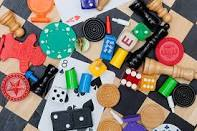 The Reception children are invited to join an after-school Games Club.  The club will begin after school on Tuesday 23rd April and will take place in the playground or Reception classroom from 3.15pm – 4.00pm. The club will involve playing simple outdoor or indoor games, including beanbag games, hoops, board games, jigsaws etc.Please complete the form on School Spider if your child would like to attend.If you have any queries, please do not hesitate to contact school on Tapestry or schooladmin@calegreen.stockport.sch.uk Yours sincerely,Miss. Ajaz and Mrs. Phillips گیمز کلب -منگل 3.15pm - 4.00pmاستقبالیہ والے بچوں کو اسکول کے بعد کے گیمز کلب میں شامل ہونے کے لیے مدعو کیا جاتا ہے۔کلب منگل 23 اپریل کو اسکول کے بعد شروع ہوگا اور کھیل کے میدان یا استقبالیہ کلاس روم میں 3.15pm - 4.00pm تک ہوگا۔کلب میں سادہ آؤٹ ڈور یا انڈور گیمز کھیلے جائیں گے، بشمول بین بیگ گیمز، ہوپس، بورڈ گیمز، جیگس وغیرہ۔اگر آپ کا بچہ شرکت کرنا چاہتا ہے تو برائے مہربانی سکول اسپائیڈر پر فارم پُر کریں۔اگر آپ کے کوئی سوالات ہیں، تو براہ کرم ٹیپیسٹری یا schooladmin@calegreen.stockport.sch.uk پر اسکول سے رابطہ کرنے میں ہچکچاہٹ محسوس نہ کریں۔Klub gier –Wtorki 15:15 – 16:00Dzieci z Recepcji zapraszamy do pozaszkolnego Klubu Gier.Zajęcia klubu rozpoczną się po lekcjach we wtorek 23 kwietnia i będą odbywać się na placu zabaw lub w klasie w recepcji w godzinach 15:15 – 16:00.Klub będzie polegał na graniu w proste gry na świeżym powietrzu lub w pomieszczeniu, w tym gry w worki z fasolą, obręcze, gry planszowe, układanki itp.Jeśli Twoje dziecko chce uczęszczać do szkoły, wypełnij formularz na stronie School Spider.Jeśli masz jakiekolwiek pytania, nie wahaj się skontaktować ze szkołą pod adresem Tapestry lub schooladmin@calegreen.stockport.sch.ukഗെയിംസ് ക്ലബ് -ചൊവ്വാഴ്ചകളിൽ 3.15 മുതൽ 4.00 വരെസ്‌കൂളിന് ശേഷമുള്ള ഗെയിംസ് ക്ലബ്ബിൽ ചേരാൻ റിസപ്ഷൻ കുട്ടികളെ ക്ഷണിക്കുന്നു.ഏപ്രിൽ 23 ചൊവ്വാഴ്‌ച സ്‌കൂളിന് ശേഷം ക്ലബ്ബ് ആരംഭിക്കും, ഉച്ചകഴിഞ്ഞ് 3.15 മുതൽ 4.00 വരെ കളിസ്ഥലത്തിലോ സ്വീകരണ ക്ലാസ് മുറിയിലോ നടക്കും.ബീൻബാഗ് ഗെയിമുകൾ, വളകൾ, ബോർഡ് ഗെയിമുകൾ, ജിഗ്‌സകൾ തുടങ്ങിയവ ഉൾപ്പെടെ ലളിതമായ ഔട്ട്‌ഡോർ അല്ലെങ്കിൽ ഇൻഡോർ ഗെയിമുകൾ കളിക്കുന്നത് ക്ലബ്ബിൽ ഉൾപ്പെടുന്നു.നിങ്ങളുടെ കുട്ടി പങ്കെടുക്കാൻ ആഗ്രഹിക്കുന്നുവെങ്കിൽ സ്കൂൾ സ്പൈഡറിലെ ഫോം പൂരിപ്പിക്കുക.നിങ്ങൾക്ക് എന്തെങ്കിലും ചോദ്യങ്ങളുണ്ടെങ്കിൽ, സ്‌കൂളിനെ Tapestry അല്ലെങ്കിൽ schooladmin@calegreen.stockport.sch.uk എന്ന വിലാസത്തിൽ ബന്ധപ്പെടാൻ മടിക്കരുത്.